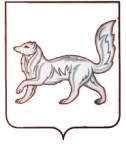 РОССИЙСКАЯ ФЕДЕРАЦИЯТУРУХАНСКИЙ РАЙОННЫЙ СОВЕТ ДЕПУТАТОВКРАСНОЯРСКОГО КРАЯРЕШЕНИЕ24.11.2017                                          с. Туруханск                                          № 14-236Об утверждении Положения о муниципальной казне муниципального образования Туруханский районВ соответствии с Федеральным законом от 06.10.2003 № 131-ФЗ «Об общих принципах организации местного самоуправления в Российской Федерации», статьями 11, 32, 41 Устава муниципального образования Туруханский район, Туруханский районный Совет депутатов РЕШИЛ:Утвердить Положение о муниципальной казне муниципального образования Туруханский район согласно приложению.Решение Туруханского районного Совета депутатов от 05.07.2007 № 10-249 «Об утверждении Положения о муниципальной казне муниципального образования Туруханский район» считать утратившими силу.3. Контроль за исполнением решения возложить на постоянную комиссию Туруханского районного Совета депутатов по экономической политике, собственности и содействию предпринимательству.4. Решение вступает в силу со дня его официального опубликования в общественно – политической газете Туруханского района «Маяк Севера».Приложение к решению Туруханскогорайонного Совета депутатовот 24.11.2017 № 14-2361. Общие положения1. Положение о муниципальной казне муниципального образования Туруханский район (далее - Положение) разработано в соответствии с Конституцией Российской Федерации, Гражданским кодексом Российской Федерации, Бюджетным кодексом Российской Федерации, Федеральным законом от 06.10.2003 № 131-ФЗ «Об общих принципах организации местного самоуправления в Российской Федерации», Уставом муниципального образования Туруханский район, Положением о порядке управления и распоряжения муниципальным имуществом муниципального образования Туруханский район.2. Настоящее Положение определяет цели, задачи, порядок формирования муниципальной казны муниципального образования Туруханский район (далее - муниципальная казна), порядок учета, управления и распоряжения имуществом, входящим в состав муниципальной казны, и контроля за его сохранностью и целевым использованием.2. Цели и задачи формирования, учета, управления и распоряжения муниципальным имуществом, составляющим муниципальную казнуЦелями формирования, учета, управления и распоряжения муниципальным имуществом, составляющим муниципальную казну, являются:1) создание, сохранение и укрепление материально-финансовой базы муниципального образования Туруханский район;2) обеспечение экономической и финансовой самостоятельности и социально-экономического развития муниципального образования Туруханский район;3) оптимизация структуры и состава собственности муниципального образования Туруханский район;4) сохранение, воспроизводство и приумножение объектов муниципальной собственности муниципального образования Туруханский район;5) привлечение инвестиций и стимулирование предпринимательской активности на территории муниципального образования Туруханский район.2. Задачами формирования, учета, управления и распоряжения муниципальным имуществом, составляющим муниципальную казну, являются:1) пообъектный учет муниципального имущества и его движения;2) оценка муниципального имущества, составляющего муниципальную казну, и государственная регистрация права муниципальной собственности;3) контроль за сохранностью и использованием муниципального имущества, составляющего муниципальную казну, по целевому назначению;4) выявление и применение наиболее эффективных способов использования муниципального имущества, составляющего муниципальную казну.Состав муниципальной казныМуниципальную казну составляют: средства местного бюджета; земельные участки и другие природные ресурсы, находящиеся в муниципальной собственности;ценные бумаги, доли в уставном капитале хозяйствующих субъектов, доли в договорах о совместной деятельности;  муниципальный жилой и нежилой фонд;  не завершенные строительством объекты; акции акционерных обществ, другие ценные бумаги и финансовые активы, находящиеся в муниципальной собственности муниципального образования Туруханский район; имущество, переданное в муниципальную собственность безвозмездно на основании соглашений и договоров, а также по другим основаниям; иное движимое и недвижимое имущество, не закрепленное за муниципальными предприятиями, муниципальными учреждениями на праве хозяйственного ведения или оперативного управления;имущественные права органов местного самоуправления муниципального образования Туруханский район.Объекты муниципальной казны могут находиться как на территории муниципального образования Туруханский район, так и за его пределами.Формирование муниципальной казны1. Основаниями отнесения объектов к муниципальной казне являются:1) создание или приобретение имущества за счет средств бюджета муниципального образования Туруханский район;2) передача имущества в муниципальную собственность из государственной собственности (федеральной собственности, собственности субъектов Российской Федерации), из муниципальной собственности других муниципальных образований;3) передача имущества в муниципальную собственность юридическими и физическими лицами, в том числе индивидуальными предпринимателями, на основании договоров купли-продажи, мены, дарения, в соответствии с завещаниями либо в результате совершения иных сделок, предусмотренных действующим законодательством;4) изъятие имущества на законных основаниях (излишнего, неиспользуемого либо используемого не по назначению) из хозяйственного ведения муниципальных предприятий или оперативного управления муниципальных учреждений; получение имущества в результате отказа муниципальных предприятий или муниципальных учреждений от его использования;5) приобретение права муниципальной собственности на бесхозяйное имущество в порядке, установленном действующим законодательством;6) передача имущества, оставшегося после удовлетворения требований кредиторов ликвидируемых муниципальных унитарных предприятий или муниципальных учреждений;7) приобретение в муниципальную собственность имущества в силу приобретательской давности в соответствии с решением суда;8) приобретение в муниципальную собственность имущества в результате расторжения сделок приватизации в порядке, предусмотренном действующим законодательством;9) поступление в муниципальную собственность имущества по другим законным основаниям.2. Формирование имущества муниципальной казны и финансирование всех необходимых мероприятий по ее содержанию и учету осуществляются за счет средств бюджета муниципального образования Туруханский район.3. Объекты муниципальной казны принимаются к первоначальному учету по первоначальной стоимости (балансовой). При невозможности определения первоначальной стоимости проводится независимая оценка стоимости объекта.4. Основаниями исключения объектов из муниципальной казны являются:1) внесение имущества в уставные фонды создаваемых муниципальных унитарных предприятий либо передача в хозяйственное ведение действующим муниципальным унитарным предприятиям;2) передача имущества в оперативное управление создаваемым или действующим учреждениям, казенным предприятиям;3) внесение имущества в качестве вкладов в хозяйственные общества;4) отчуждение имущества (в том числе приватизация);5) обращение взыскания на недвижимое имущество (в том числе являющееся предметом залога);6) потери, возникшие вследствие причинения вреда имуществу, а также его уничтожения либо повреждения при стихийных бедствиях и других чрезвычайных ситуациях природного и техногенного характера;7) списание имущества в связи с его полным физическим или моральным износом;8) совершения иных действий, предусмотренных действующим законодательством.5. Включение объектов в состав муниципальной казны и их исключение из состава муниципальной казны осуществляется на основании распоряжения администрации Туруханского района.6. Имущество считается включенным в состав имущества муниципальной казны и исключенным из состава муниципальной казны со дня регистрации распоряжения администрации Туруханского района.Учет объектов муниципальной казныИмущество, составляющее муниципальную казну, подлежит учету в реестре муниципального имущества муниципального образования Туруханский район (далее - реестровый учет) и бюджетному учету.Реестровый учет имущества муниципальной казны осуществляются путем занесения в соответствующий раздел реестра муниципального имущества муниципального образования Туруханский район сведений об имуществе в порядке, установленном Приказом Минэкономразвития Российской Федерации от 30.08.2011 № 424 «Об утверждении Порядка ведения органами местного самоуправления реестров муниципального имущества».Реестровый учет имущества казны осуществляет управление по земельным, имущественным отношениям, архитектуре и градостроительству  администрации Туруханского района.Бюджетный учет имущества казны в соответствии с требованиями законодательства Российской Федерации о бухгалтерском учете, Планом счетов бюджетного учета и инструкцией по его применению, на основе систематизации данных по поступлению, перемещению и выбытию объектов казны. Операции с объектами отражаются в бюджетном учете по мере поступления информации о движении имущества, но не реже чем на отчетную месячную дату. Бюджетный учет имущества казны осуществляет отдел финансового обеспечения и бухгалтерского учета администрации Туруханского района.Учет имущества казны осуществляется путем занесения сведений о составе, способе приобретения, стоимости, основаниях и сроке постановки на учет, износе имущества, других сведений, соответствующих требованиям законодательства о бюджетном учете, а также сведений о решениях по передаче имущества в пользование, других актах распоряжения имуществом, в том числе влекущих исключение имущества из состава имущества казны.На объекты имущества казны с даты постановки их на баланс амортизация не начисляется, переоценка их не производится, за исключением случаев, установленных действующим законодательством. Документами, подтверждающими право муниципальной собственности на имущество муниципальной казны, являются выписка из реестра муниципального имущества муниципального образования Туруханский район, выписка из Единого государственного реестра недвижимости, свидетельство о государственной регистрации права муниципальной собственности муниципального образования Туруханский район на недвижимое имущество. Имущество, составляющее муниципальную казну, при его передаче в доверительное управление, залог, аренду, безвозмездное пользование, хозяйственное ведение, оперативное управление, при его последующем учете подлежит отражению в бухгалтерской отчетности соответствующих предприятий, учреждений и иных организаций в соответствии с действующим законодательством.Передача объектов, входящих в состав муниципальной казны, в аренду, безвозмездное пользование, доверительное управление, по концессионным соглашениям не влечет исключение указанных объектов из состава муниципальной казны.Управление объектами муниципальной казныУправление и распоряжение имуществом, составляющим муниципальную казну, осуществляется в соответствии с Положением о порядке управления и распоряжения муниципальным имуществом муниципального образования Туруханский район.Имущество, входящее в состав муниципальной казны, подлежит рыночной оценке в случаях, предусмотренных действующим законодательством.Доходы от использования имущества муниципальной казны в полном объеме поступают в бюджет муниципального образования Туруханский район.7. Контроль за сохранностью и целевым использованием объектов муниципальной казныСодержание и эксплуатация объектов муниципальной казны, не переданных во владение и (или) пользование юридическим и физическим лицам, техническая инвентаризация и паспортизация имущества, оценка и государственная регистрация права муниципальной собственности на недвижимое имущество, входящее в состав муниципальной казны, осуществляются администрацией Туруханского района за счет средств бюджета муниципального образования Туруханский район.Контроль за сохранностью и целевым использованием объектов муниципальной казны, переданных во владение и (или) пользование юридическим и физическим лицам, а также привлечение этих лиц к ответственности за ненадлежащее использование переданных объектов осуществляет уполномоченный орган в соответствии с условиями заключенных договоров о передаче объектов. В ходе контроля уполномоченный орган осуществляет проверку состояния переданных объектов, соблюдения условий договоров о передаче объектов. Для обеспечения сохранности имущества муниципальной казны могут производиться страхование имущества, установление особого режима его эксплуатации и охраны, а также его передача на хранение. На срок передачи объектов муниципальной казны бремя их содержания и риск случайной гибели переходит на пользователя и определяется условиями договора о передаче объектов. В период, когда объекты муниципальной казны не обременены договорными обязательствами, риск их случайной гибели несет администрация района.Обращение взыскания на имущество муниципальной казны1. Муниципальное образование Туруханский район несет имущественную ответственность по своим обязательствам денежными средствами и иным имуществом, входящим в состав муниципальной казны.2. Имущественные требования, обращенные к муниципальному образованию Туруханский район, подлежат удовлетворению в первую очередь за счет средств местного бюджета, а затем за счет иного имущества, входящего в состав муниципальной казны.9. Заключительные положения1. За неисполнение или ненадлежащее исполнение настоящего Положения должностные лица несут ответственность в соответствии с действующим законодательством Российской Федерации.ПредседательТуруханского районного Совета депутатов_______________Ю.М. Тагиров   Глава    Туруханского района   ________________   О.И. Шереметьев